                      Pasco County Schools									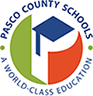 		Individualized Seizure Action Plan for School Year 20      - 20      Student’s Name:   ______________________     Student’s DOB: ___________   Student’s ID#______________     Physician’s/Mid-Level Practitioner’s Signature: ________________________________             Date: ________________I hereby authorize the above-named physician and Pasco County School’s staff to reciprocally release verbal, written, faxed, or electronic student health information regarding the above-named child for the purpose of giving necessary medication or treatment while at school. I understand Pasco County Schools protect and secure the privacy of student health information as required by federal and state law and in all forms of records, including, but not limited to, those that are oral, written, faxed, or electronic.  I hereby authorize and direct that my child’s medication or treatment be administered in the manner set forth in this medical management plan. I understand that all supplies are to be furnished/restocked by parents(s)/guardian. I acknowledge that I am the parent/guardian of the student listed above and I have the rights and authority set forth in the Parent’s Bill of Rights and related laws, and I further acknowledge that I have had the opportunity to review the district’s resources identifying my rights (including the notices located at https://www.pasco.k12.fl.us/ssps/page/parent_notices, and pursuant the Parent’s Bill of Rights, Chap.1014, Fl. Stat.), and my acknowledgement and my consent is indicated by my signature below. I understand that the form must be completed upon entry into school and at the beginning of each school year. Parent/Guardian Signature: _________________________________________________              Date: ________________School Health Registered Nurse Signature: ____________________________________             Date: ________________                                                                                                                                                  Student’s Name:       Student ID:      Student ID:      DOB:      DOB:      DOB:      Diagnosis:      Diagnosis:      School:       School:       School:       School:       School:       Grade:      Grade:      Home Room:      Parent/Guardian #1:      Parent/Guardian #1:      Home #:      Home #:      Home #:      Cell #:      Cell #:      Work #:      Parent/Guardian #2:      Parent/Guardian #2:      Home #:      Home #:      Home #:      Cell #:      Cell #:      Work #:      Parent/Guardian’s E-mail Address:                Parent/Guardian’s E-mail Address:                Parent/Guardian’s E-mail Address:                Parent/Guardian’s E-mail Address:                Preferred Communication Method:  Phone   EmailPreferred Communication Method:  Phone   EmailPreferred Communication Method:  Phone   EmailPreferred Communication Method:  Phone   EmailHealthcare Provider:      Healthcare Provider:      Healthcare Provider:      Healthcare Provider:      Healthcare Provider:      Phone:      Phone:      Fax:       Medical Orders (MD, PA, or ARNP who manages student’s seizure disorder- complete all sections below and sign) Medical Orders (MD, PA, or ARNP who manages the student’s epilepsy) Seizure HistorySeizure HistorySeizure HistorySeizure HistoryDate of Onset:           Date of Last Known Seizure:        Seizure Type:      Date of Onset:           Date of Last Known Seizure:        Seizure Type:      Date of Onset:           Date of Last Known Seizure:        Seizure Type:      Date of Onset:           Date of Last Known Seizure:        Seizure Type:      Aura (If known):      Aura (If known):      Aura (If known):      Can Student Identify Aura:  No    YesDoes the student understand his/her diagnosis?  No    YesDoes the student understand his/her diagnosis?  No    YesIs the student able to identify oncoming seizure activity?  No    YesIs the student able to identify oncoming seizure activity?  No    YesTriggers:  Electronics (Type:       Fire Alarm/Strobe Light Anxiety/Startling Illness Sleep Deprivation Specific Time of Day/Night:       Nutrional Factors:       Other:       Electronics (Type:       Fire Alarm/Strobe Light Anxiety/Startling Illness Sleep Deprivation Specific Time of Day/Night:       Nutrional Factors:       Other:       Electronics (Type:       Fire Alarm/Strobe Light Anxiety/Startling Illness Sleep Deprivation Specific Time of Day/Night:       Nutrional Factors:       Other:      Symptoms of Seizure Staring Loss of Bower/Bladder Control Loss of Bower/Bladder Control Loss of Bower/Bladder Control Jerking Movement of Arms and Legs Not Responding to Noise or Words for Brief Periods Not Responding to Noise or Words for Brief Periods Not Responding to Noise or Words for Brief Periods Stiffening of the body Appearing Confused or in a Haze Appearing Confused or in a Haze Appearing Confused or in a Haze Breathing difficulties Nodding Head Rhythmically (Associated with loss of awareness or consciousness) Nodding Head Rhythmically (Associated with loss of awareness or consciousness) Nodding Head Rhythmically (Associated with loss of awareness or consciousness) Loss of Consciousness Having sudden rapid eye movements Having sudden rapid eye movements Having sudden rapid eye movements Falling Suddenly Other:       Other:       Other:      Seizure Management Seizure Management Seizure Management Seizure Management Seizure Management Seizure Management Emergency 
Medication:      Dose:      Dose:      Dose:      Route:      Administer for seizure lasting longer than       minutes.Emergency 
Medication:      Dose:      Dose:      Dose:      Route:      Administer for seizure lasting longer than       minutes.Daily
Medication:      Dose:      Dose:      Dose:      Route:      Time of Day:      Emergency Medication will be provided by parent:    No    YesEmergency Medication will be provided by parent:    No    YesEmergency Medication will be provided by parent:    No    YesEmergency Medication will be provided by parent:    No    YesEmergency Medication will be provided by parent:    No    YesEmergency Medication will be provided by parent:    No    YesImplanted Device Type:  N/A     VNS Implanted Device Type:  N/A     VNS Does the student know how to use implanted device?   No    YesDoes the student know how to use implanted device?   No    YesDoes the student know how to use implanted device?   No    YesDoes the student know how to use implanted device?   No    YesVNS instructions (quantity of swipes and frequency):      VNS instructions (quantity of swipes and frequency):      VNS instructions (quantity of swipes and frequency):      VNS instructions (quantity of swipes and frequency):      VNS instructions (quantity of swipes and frequency):      VNS instructions (quantity of swipes and frequency):      Call 911 for the following: If seizure continues after giving emergency medication On onset of seizureCall Parent/guardian/emergency contact for the following:     Emergency Contact:      Call 911 for the following: If seizure continues after giving emergency medication On onset of seizureCall Parent/guardian/emergency contact for the following:     Emergency Contact:      Call 911 for the following: If seizure continues after giving emergency medication On onset of seizureCall Parent/guardian/emergency contact for the following:     Emergency Contact:       If atypical seizure activity Other:       If atypical seizure activity Other:       If atypical seizure activity Other:      Accommodations / Special Considerations: If yes please indicate accommodation(s) or restrictions neededIs the student allowed to participate in sports?        No    Yes
     If yes are there any restrictions?  No    Yes Restrictions:      Any restrictions/Accommodations needed for the following?       Classroom Setting:   No    Yes:      Recess:  No    Yes:      School Activities:  No    Yes:      
Transportation:  No    Yes:      After school programming:  No    Yes:      Field Trips:  No    Yes:      The medical professional who is completing this document shoud provide in this section additional medical orders not covered on this form: 